  РЕШЕНИЕ								                             КАРАР  10.03.2023                                                                                                           №10Татарстан Республикасы Саба муниципаль районы Олы Кибәче авыл җирлегендә Җәмәгатьтыңлауларын һәм җәмәгать фикер алышуларын оештыру һәм үткәрү тәртибе турында Нигезләмәнераслау хакында     Уңайлы яшәү шартларына кеше хокукларын саклау, Татарстан Республикасы Саба муниципаль районы Олы Кибәче авыл җирлегендә яшәүчеләр катнашында җирле әһәмияттәге мәсьәләләр буенча муниципаль хокукый актлар проектларын тикшерү максатыннан, «Россия Федерациясендә җирле үзидарә оештыруның гомуми принциплары турында» 2003 елның 6 октябрендәге 131-ФЗ номерлы Федераль закон, Россия Федерациясе Шәһәр төзелеше кодексы, Олы Кибәче авыл җирлеге Уставы нигезендә, Татарстан Республикасы Саба муниципаль районы Олы Кибәче авыл җирлеге Советы                                              карар кабул итте:        1. Татарстан Республикасы Саба муниципаль районы Олы Кибәче авыл җирлегендә Җәмәгать тыңлауларын һәм җәмәгать фикер алышуларын оештыру һәм үткәрү тәртибе турындагы нигезләмәне расларга (теркәлә).        2.Үз көчен югалткан дип танырга:    - Татарстан Республикасы Саба муниципаль районы Олы Кибәче авыл җирлеге Советының «Олы Кибәче авыл җирлегендә ачык тыңлаулар турындагы нигезләмәне раслау турында» 24.11.2006 № 21 карары;    - Татарстан Республикасы Саба муниципаль районы Олы Кибәче авыл җирлеге Советының «Олы Кибәче авыл җирлегендә ачык тыңлаулар турында нигезләмәне раслау турында» 24.11.2006 № 21 карары белән расланган “Татарстан Республикасы Саба муниципаль районы Олы Кибәче авыл җирлеге Советы карарына үзгәрешләр кертү хакында» 09.02.2018 № 3 карары;       3.	Әлеге карар рәсми рәвештә басылып чыккан көннән үз көченә керә.        4.	Әлеге карарны Татарстан Республикасының рәсми хокукый мәгълүмат порталында "Интернет" мәгълүмати-телекоммуникация челтәрендә  http://pravo.tatarstan.ru адресы буенча һәм торак пунктның мәгълүмат стендларында бастырып чыгарырга.Авыл җирлеге башлыгы                                                                           А. К. Сафин                                                                                   Расланган                                                                           Татарстан Республикасы Саба                                                                                  муниципаль районы Олы Кибәче авыл                                                                            җирлеге Советының  2023 елның 10                                                                           мартында 10 номерлы карар белән         Татарстан Республикасы Саба муниципаль районы Олы Кибәче авыл          җирлегендә җәмәгать тыңлаулары һәм җәмәгать фикер алышулары оештыру һәм үткәрү тәртибе турында нигезләмәГомуми нигезләмәләр.   1.1.	Әлеге нигезләмә «Россия Федерациясендә җирле үзидарә оештыруның гомуми принциплары турында» 06.10.2003 №131-ФЗ Федераль Законына, Россия Федерациясе Шәһәр төзелеше кодексына, «Татарстан Республикасында җирле үзидарә турында» 28.07.2004 №45-ТРЗ Татарстан Республикасы Законына ярашлы рәвештә, муниципаль берәмлек уставы белән территориядә Җәмәгать тыңлауларын һәм җәмәгать фикер алышуларын оештыру һәм үткәрү тәртибен билгели Татарстан Республикасы Саба муниципаль районы Олы Кибәче авыл җирлеге (алга таба текст буенча торак пункт).    1.2.	Саба муниципаль районы Олы Кибәче авыл җирлегендә яшәүчеләр катнашында җирле әһәмияттәге мәсьәләләр буенча муниципаль хокукый актлар проектларын тикшерү, җәмәгать тыңлауларына, җәмәгать фикер алышуларына чыгарыла торган проектлар буенча тәкъдимнәр һәм искәрмәләр әзерләү өчен җәмәгать фикер алышулары үткәрелә.    1.3.	Хокук иҗаты инициативасы субъектлары тарафыннан Җирле үзидарәнең тиешле органына муниципаль хокукый актлар белән билгеләнгән тәртиптә кертелгән муниципаль хокукый актлар проектлары, шулай ук законнарда каралган аерым мәсьәләләр буенча халыкның фикерен ачыклау җәмәгать тыңлаулары, җәмәгать фикер алышулары предметы булып тора.    1.4.	Җәмәгать тыңлауларына чыгарыла:    1) Устав проекты, шулай ук уставка үзгәрешләр һәм өстәмәләр кертү турында муниципаль норматив хокукый акт проекты, уставны әлеге норматив хокукый актларга туры китерү максатларында; (Уставка Россия Федерациясе Конституциясе, федераль законнар, Татарстан Республикасы Конституциясе яки Татарстан Республикасы законнары нигезләмәләрен төгәл кабатлау формасында үзгәрешләр кертелгән очраклардан тыш);     2) җирлек бюджеты проекты һәм аның үтәлеше турында хисап;     3) социаль-икътисади үсеш стратегиясе проекты, шулай ук социаль-икътисади үсеш стратегиясенә үзгәрешләр кертү турында муниципаль хокукый акт проекты;     4) «Россия Федерациясендә җирле үзидарә оештыруның гомуми принциплары турында» 2003 елның 6 октябрендәге 131-ФЗ номерлы Федераль законның 13 статьясы нигезендә муниципаль берәмлекне үзгәртеп кору өчен муниципаль берәмлек халкының тавыш бирү юлы белән яки гражданнар җыеннарында белдерелгән ризалыгын алу таләп ителә торган очраклардан тыш, торак пунктны үзгәртеп кору мәсьәләләре;     5) территорияне төзекләндерү кагыйдәләре проектлары, территорияне төзекләндерү кагыйдәләренә үзгәрешләр кертү турында муниципаль хокукый актлар проектлары.    1.5.	Җәмәгатьчелек фикер алышулары үткәрелә:    1) экологик экспертизага дучар ителә торган билгеләнгән хуҗалык һәм башка эшчәнлек буенча;     Әлеге пунктта күрсәтелгән мәсьәлә буенча җәмәгать фикер алышуларын оештыру һәм үткәрү әлеге Нигезләмәнең 10 бүлеге билгеләгән үзенчәлекләрне исәпкә алып, җәмәгать фикер алышуларын оештыру һәм үткәрү өчен билгеләнгән тәртиптә башкарыла.    1.6.	Территорияләрне төзекләндерү кагыйдәләре проектлары буенча шәһәр төзелеше эшчәнлеге турында законнарга ярашлы рәвештә ачык тыңлаулар яки җәмәгать фикер алышулары үткәрелә.2.Торак пункт халкының халык алдында тыңлаулар үткәрү инициативасын тәкъдим итү    2.1.	Гражданнар җирле үзидарә органнарына сайлауларда актив сайлау хокукына ия булган торак пункт халкы арасыннан төзелгән инициатив төркем аша ачык тыңлаулар үткәрү инициативасына үз хокукларын гамәлгә ашыралар.   2.2.	Халык тыңлауларын үткәрү инициативасын тәкъдим итү өчен ирекле нигездә 10 нан ким булмаган гражданнарның инициатив төркеме формалаштырыла.   2.3.	Гражданнарның инициатив төркеме аны булдыру турында Карар кабул ителгән көннән бирле төзелгән дип санала, ул гражданнарның инициатив төркеменең беренче утырышы беркетмәсе белән рәсмиләштерелә.     2.4.	Беркетмәгә әлеге Нигезләмәгә 1 нче кушымтадагы калып буенча гражданнарның инициатив төркеме әгъзаларының имзалары белән имза бите кушыла. Имзалау кәгазенең һәр бите инициатив төркем составында сайланган гражданнарның инициатив төркеме рәисе һәм Секретаре тарафыннан расланырга тиеш.   2.5.	Гражданнарның инициатив төркеме Саба муниципаль районы Олы Кибәче авыл җирлеге Советына (алга таба – авыл җирлеге Советы) түбәндәге документларны кертә:    1) җәмәгать тыңлауларына чыгару өчен тәкъдим ителгән муниципаль хокукый акт проектын күрсәтеп һәм аны җәмәгать тыңлауларына чыгару кирәклеген дәлилләп белдерү;     2) аның исеменнән эш итәргә вәкаләтле инициатив төркем әгъзалары турында мәгълүмат (фамилиясе, исеме, әтисенең исеме, туган көне, граждан паспорты сериясе һәм номеры яки граждан паспортын алыштыручы документ, яшәү урыны адресы, шәхси имза);     3) әлеге нигезләмәнең 2.4 пунктында күрсәтелгән имза кәгазьләре кушымтасы белән гражданнарның инициатив төркеменең беренче утырышы беркетмәсе.    2.6.	Инициатив төркемнең гаризасын карау вакыты ул җирлек советына кергән көннән алып бер айдан артмаска тиеш.    2.7.	Инициатив төркемнең гаризасын карау нәтиҗәләре буенча җирлек Советы тиешле муниципаль хокукый акт буенча ачык тыңлаулар билгеләү турында Карар кабул итә яки мондый карар кабул итүдән баш тарта.     2.8.	Җирлек советы Җәмәгать тыңлауларын билгеләүдән баш тарта:    - әгәр тәкъдим ителгән документлар әлеге нигезләмә таләпләренә туры килмәсә;     - әгәр дә тапшырылган документлардагы мәгълүматлар чынбарлыкка туры килмәсә;      - әгәр дә җәмәгать тыңлауларына чыгарырга тәкъдим ителгән муниципаль хокукый акт хокук булдыру инициативасы субъекты тарафыннан билгеләнгән тәртиптә җирле үзидарәнең тиешле органына кертелмәгән булса.      Җәмәгать тыңлауларын билгеләүдән баш тарту суд тәртибендә шикаять ителергә мөмкин.                  3. Җәмәгать тыңлауларын һәм җәмәгать фикер алышуларын билгеләү     3.1. Халык яки җирлек Советы инициативасы буенча үткәрелә торган ачык тыңлаулар җирлек Советы тарафыннан билгеләнә, җирлек башлыгы инициативасы буенча үткәрелә торган ачык тыңлаулар җирлек башлыгы тарафыннан билгеләнә.     3.2. Әлеге Нигезләмәнең 1.5 пунктында күрсәтелгән мәсьәләләр буенча җәмәгать фикер алышулары җирлек башлыгы тарафыннан билгеләнә.     3.3. Җирлек Советы карарында, җирлек башлыгының Җәмәгать тыңлауларын билгеләү турындагы карарында күрсәтелә:     1) җәмәгать тыңлаулары предметы;     2) Җәмәгать тыңлауларын үткәрү көне, вакыты һәм урыны;     3) рәсми басма чыганагы, анда җирлек Советы карары, Җәмәгать тыңлауларын билгеләү турында башлык карары басылачак;     4) Саба муниципаль районы Олы Кибәче авыл җирлегенең рәсми сайты адресы (алга таба – рәсми сайт), анда җирлек Советы карары, җирлек башлыгының ачык тыңлаулар билгеләү турындагы карары урнаштырылачак;    5) «дәүләт һәм муниципаль хезмәтләрнең бердәм порталы» адресы (алга таба – «мәгълүмат системасы»), анда проект һәм аңа мәгълүмати материаллар урнаштырылачак, аны кулланып ачык тыңлаулар үткәреләчәк;     6) җәмәгать тыңлауларында каралган мәсьәләләр буенча тәкъдимнәр һәм искәрмәләр кертелә торган адрес, чыгыш ясау хокукы белән җәмәгать тыңлауларында катнашу өчен гаризалар бирелә ала.     3.4. Җәмәгать тыңлауларын үткәрү турында карар, әгәр гамәлдәге законнарда башка срок каралмаган булса, тиешле орган яки җирлекнең вазифаи заты тарафыннан муниципаль норматив хокукый акт проекты каралганчы 20 көннән дә соңга калмыйча кабул ителергә тиеш.     3.5. Ачык тыңлаулар яки җәмәгать фикер алышулары үткәрү турында мәгълүмат, аларны үткәрү вакыты һәм урыны күрсәтелгән, шулай ук ачык тыңлауларга чыгарыла торган муниципаль норматив хокукый акт проекты, ачык тыңлаулар яки җәмәгать фикер алышулары уздырылганга кадәр 7 календарь көннән дә соңга калмыйча, Татарстан Республикасы Саба муниципаль районының рәсми сайтында түбәндәге адрес буенча бастырылырга (халыкка җиткерелергә) тиеш: http://saby.tatarstan.ru, шулай ук «дәүләт һәм муниципаль хезмәтләрнең (функцияләрнең) Бердәм порталы»федераль дәүләт мәгълүмат системасында урнаштыру.     3.6. Җирлек башлыгының әлеге Нигезләмәнең 1.5 пунктында күрсәтелгән очракларда җәмәгать фикер алышуларын билгеләү турындагы карарында::     1) җәмәгатьчелек фикер алышулары предметы;     2) иҗтимагый фикер алышулар инициаторы;     3) җәмәгатьчелек фикер алышуларын үткәрү вакыты;     4) җирлек башлыгының җәмәгать фикер алышуларын билгеләү турындагы карары урнаштырылачак рәсми сайт адресы;     5) «дәүләт һәм муниципаль хезмәтләрнең бердәм порталы» адресы (мәгълүмат системасы), анда проект һәм аңа мәгълүмати материаллар урнаштырылачак, аны кулланып җәмәгать фикер алышулары үткәреләчәк;     6) хәбәр итүнең рәсми басылган көне һәм хәбәр итүнең мәгълүмат системасында урнаштырылган Көне, хәбәр итүнең мәгълүмат стендларында урнаштырылган урыны, көне һәм вакыты;     7) җәмәгать фикер алышуларында каралырга тиешле проектның ачылу урыны, ачылу датасы һәм экспозициясен үткәрү вакыты, җәмәгать фикер алышуларын оештыручының бинада булуы мөмкин булган көннәр һәм сәгатьләр турында мәгълүмат;     8) җәмәгать фикер алышуларында катнашучыларның җәмәгать фикер алышуларында каралырга тиешле проектка кагылышлы тәкъдимнәр һәм искәрмәләр кертү тәртибе, вакыты һәм формасы күрсәтелә.     3.7. Җирлек башлыгының әлеге Нигезләмәнең 1.5 пунктында күрсәтелгән очракларда җәмәгать фикер алышуларын билгеләү турындагы карары рәсми сайтта һәм мәгълүмат системасында экспозиция ачылуга кадәр җиде көннән дә соңга калмыйча, әгәр законнарда һәм әлеге Нигезләмәдә башка срок билгеләнмәгән булса, басылып чыгарылырга тиеш.    3.8. Җирлек башлыгының экологик экспертизага дучар ителә торган хуҗалык һәм башка эшчәнлек буенча иҗтимагый фикер алышулар билгеләү турындагы карарында:    1) җәмәгать фикер алышулары объекты;    2) иҗтимагый фикер алышулар инициаторы;    3) җирлек Башлыгы карарының рәсми рәвештә рәсми сайтта басылып чыгу датасы;    4) җәмәгать фикер алышулары объекты урнаштырылачак мәгълүмат системасының адресы, җәмәгать фикер алышуларының дәвамлылыгы;    5) җәмәгатьчелек фикер алышуларында катнашучыларның җәмәгать фикер алышулары объектына кагылышлы тәкъдимнәр һәм искәрмәләр кертү вакыты һәм формасы;    6) җәмәгатьчелек фикер алышулары нәтиҗәләре турында нәтиҗә рәсми сайтта басылып чыккан көн күрсәтелә.                            4. Җәмәгать тыңлауларын оештыру     4.1. Җәмәгать тыңлауларын әзерләү һәм үткәрү җирлек башлыгы (алга таба Җәмәгать тыңлауларын оештыручы) тарафыннан башкарыла.     4.2. Җәмәгать тыңлауларын әзерләү һәм үткәрү процессында Җәмәгать тыңлауларын оештыручы:     1) җирлек советының карарын, җирлек башлыгының ачык тыңлаулар билгеләү турындагы карарын әзерләү, рәсми рәвештә бастырып чыгару һәм рәсми сайтта һәм (яки) мәгълүмат системасында урнаштыру;     2) Җәмәгать тыңлауларында катнашучылар җыелышын үткәрү;      3) җәмәгать тыңлауларына чыгарылган муниципаль хокукый акт проекты буенча искәрмәләр һәм тәкъдимнәр җыю;      4) җәмәгать тыңлаулары протоколын алып бару;      5) җәмәгать тыңлаулары нәтиҗәләре буенча нәтиҗә әзерләү һәм бастырып чыгару;      6) әлеге Нигезләмәнең 1.4 пунктында күрсәтелгән проектлар һәм мәсьәләләр буенча ачык тыңлаулар нәтиҗәләре буенча протокол һәм нәтиҗәләрне җирлек советына тапшыруны тәэмин итә.     4.3. Җәмәгать тыңлауларында катнашучылар алдан һәм җәмәгать тыңлаулары уздырылган көнне фикер алышуга кагылышлы үз тәкъдимнәрен һәм искәрмәләрен тәкъдим итәргә хокуклы.     Җәмәгать тыңлауларында катнашучыларның барлык искәртмәләре һәм тәкъдимнәре язма рәвештә бирелә (физик затлар өчен фамилия, исем, ата исеме (булган очракта), эшкә урнашу (булмау), яшәү урыны адресы (теркәлү) күрсәтелеп; юридик затлар өчен юридик затның вәкаләтле вәкиле турында тиешле документ, юридик затның исеме һәм адресы белән расланган белешмәләр) һәм җәмәгать тыңлаулары беркетмәсенә.     Җәмәгать тыңлауларында катнашучыларның шәхси мәгълүматларын эшкәртү 27.07.2006 елгы 152-ФЗ номерлы Федераль закон белән билгеләнгән таләпләрне исәпкә алып башкарыла.     4.4. Үз тәкъдимнәрен дәлилләү өчен чыгыш ясау хокукы белән җәмәгать тыңлауларында катнашучылар булып җәмәгать тыңлаулары уздырылганчы җиде көннән дә соңга калмыйча язма гариза биргән кешеләр тора.     Җәмәгать тыңлауларында катнашу өчен гариза биргәндә катнашучы паспортны яки паспортны алыштыра торган документны, шулай ук физик затлар өчен эшкә урнашуның булуы (булмавы) турында мәгълүматны яки юридик затның исеме һәм адресы турында мәгълүматны һәм юридик зат вәкиленең вәкаләтләрен раслаучы документны юридик затлар өчен тапшыра.     Чыгыш ясау хокукы белән җәмәгать тыңлауларында катнашу өчен гариза биргән кешеләрнең шәхси мәгълүматларын эшкәртү 27.07.2006 елгы 152-ФЗ номерлы Федераль закон белән билгеләнгән таләпләрне исәпкә алып башкарыла.     4.5. Халык тыңлауларында чыгыш ясау хокукы булмаган барлык кызыксынган кешеләр дә катнаша ала.     4.6. Халык инициативасы буенча ачык тыңлаулар уздырылган очракта, гражданнарның инициатив төркеменең вәкаләтле вәкилләре мәҗбүри рәвештә чакырыла.                      5. Җәмәгать тыңлауларын үткәрү тәртибе     5.1.Җәмәгать тыңлаулары җыелышлар формасында үткәрелә.     5.2.Җәмәгать тыңлауларында җирлек башлыгы, җирлек башлыгы вәкаләтле башка кешеләр рәислек итә ала.    5.3.	Рәислек итүче ачык тыңлаулар алып бара һәм көн тәртибендәге мәсьәләләрне тикшерү тәртибен күзәтә, кирәк булганда, мәсьәләләрне тикшерү тәртибен бозучыларны утырышлар залыннан чыгару буенча чаралар күрергә хокуклы.    5.4.	Җәмәгать тыңлаулары рәислек итүченең кереш сүзе белән ачыла, ул катнашучыларга фикер алышу мәсьәләсенең асылы, Җәмәгать тыңлауларын үткәрү тәртибе турында хәбәр итә.     5.5.	Протоколны рәсмиләштерү, килгән тәкъдимнәрне, искәрмәләрне исәпкә алу өчен рәислек итүче тәкъдиме буенча ачык тыңлаулар секретариаты сайлана ала.     5.6.	Чыгышлар эзлеклелеге һәм вакыты каралган мәсьәләнең эчтәлеген, чыгыш ясау хокукы белән җәмәгать тыңлауларында катнашу өчен килгән язма гаризалар санын һәм башка мәсьәләләрне исәпкә алып, Җәмәгать тыңлауларын үткәрү регламенты белән билгеләнә.      Рәис рөхсәте белән чыгыш ясау вакыты озайтылырга мөмкин.     5.7.	Җәмәгать тыңлауларында катнашучылар чыгыш тәмамланганнан соң чыгыш ясаучыларга сораулар бирергә хокуклы.    5.8.	Рәислек итүче җәмәгать тыңлауларында тәнәфес турында һәм аларны башка вакытта дәвам итү турында Карар кабул итәргә хокуклы.     5.9.	Җәмәгать тыңлауларын үткәргәндә тәртип саклау җәмәгать тыңлауларында катнашу өчен мәҗбүри шарт булып тора. Катнашучылар җәмәгать тыңлаулары барышына тыкшынырга, аларны туктатырга һәм аларны үткәрүгә комачауларга хокуклы түгел. Җәмәгать тыңлауларында катнашучылар Җәмәгать тыңлауларын үткәрү тәртибен бозган очракта, рәислек итүче аларны залдан чыгаруны таләп итәргә хокуклы.     5.10.Чыгышлар тәмамлангач, рәислек итүче, кирәк булганда, җәмәгать тыңлаулары секретариаты җитәкчесенә җәмәгать тыңлаулары барышында әйтелгән тәкъдимнәрне, искәрмәләрне төгәлләү өчен сүз бирә ала.                      6.	Җәмәгать тыңлаулары нәтиҗәләре     6.1.Җәмәгать тыңлаулары вакытында беркетмә алып барыла. Беркетмәне тулыландыру өчен, ачык тыңлаулар секретариаты аудиоязма алып бара ала. Әгәр аудиоязма алып барылса, бу турыда беркетмәдә билге куела.     Җәмәгать тыңлауларында катнашучыларның барлык искәртмәләре һәм тәкъдимнәре җәмәгать тыңлаулары Секретариатына язма рәвештә (физик затлар өчен фамилия, исем, ата исеме (булган очракта), эшкә урнашу (булмау), яшәү урыны (теркәлү) адресы күрсәтелгән; юридик затлар өчен – юридик затның вәкаләтле вәкиле турында белешмәләр, тиешенчә расланган документ, юридик затның исеме һәм адресы) һәм ачык тыңлаулар беркетмәсенә кушыла.      Җәмәгать тыңлауларында катнашучыларның шәхси мәгълүматларын эшкәртү 27.07.2006 елгы 152-ФЗ номерлы Федераль закон белән билгеләнгән таләпләрне исәпкә алып башкарыла.    6.2.	Җәмәгать тыңлаулары беркетмәсенә рәислек итүче кул куя.    Әлеге Нигезләмәнең 1.4 пунктында күрсәтелгән проектлар һәм мәсьәләләр буенча ачык тыңлаулар беркетмәләре җирлек Советы материалларында саклана.Әлеге Нигезләмәнең 1.4 пунктының 5 пунктчасында күрсәтелгән проектлар буенча ачык тыңлаулар беркетмәләре, әлеге Нигезләмәнең 1.5 пунктында күрсәтелгән проектлар буенча иҗтимагый фикер алышулар беркетмәләре ачык тыңлауларны (җәмәгать фикер алышуларын) оештыручы материалларында саклана.      6.3.Җәмәгать тыңлауларында каралган проектка кагылышлы тәкъдимнәр һәм искәрмәләр керткән җәмәгать тыңлауларында катнашучы, бу катнашучы керткән тәкъдимнәр һәм искәрмәләр булган җәмәгать тыңлаулары беркетмәсеннән өзек алырга хокуклы.    6.4.	Рәсми рәвештә бастырып чыгарылырга һәм рәсми сайтта урнаштырылырга тиешле җәмәгать тыңлаулары нәтиҗәләре буенча нәтиҗә мәҗбүри йомгаклау документы булып тора.      Җәмәгать тыңлаулары нәтиҗәләре турында йомгаклауда күрсәтелергә тиеш:       1) җәмәгать тыңлаулары нәтиҗәләре турында нәтиҗә ясау датасы;       2) Җәмәгать тыңлауларында каралган проектның исеме, җәмәгать тыңлауларында катнашучылар саны турында мәгълүмат;       3) җәмәгать тыңлаулары протоколының реквизитлары, аның нигезендә җәмәгать тыңлаулары нәтиҗәләре турында нәтиҗә әзерләнгән;       4) Җәмәгать тыңлауларында катнашучылар керткән тәкъдимнәр һәм искәрмәләрнең эчтәлеге;       5) Җәмәгать тыңлауларын оештыручының җәмәгать тыңлауларында катнашучылар керткән тәкъдимнәрне һәм искәрмәләрне исәпкә алуның максатка ярашлылыгы яки максатка ярашсызлыгы турында аргументлы киңәшләре һәм җәмәгать тыңлаулары нәтиҗәләре буенча бәяләмәләр..       Җәмәгать тыңлаулары нәтиҗәләре буенча бәяләмәгә рәислек итүче кул куя. Әлеге Нигезләмәнең 1.4 пунктында күрсәтелгән проектлар һәм мәсьәләләр буенча ачык тыңлаулар нәтиҗәләре буенча бәяләмәләр җирлек Советы материалларында саклана.      Әлеге Нигезләмәнең 1.4 пунктында күрсәтелгән проектлар буенча ачык тыңлаулар нәтиҗәләре буенча бәяләмәләр, әлеге Нигезләмәнең 1.5 пунктында күрсәтелгән проектлар буенча иҗтимагый фикер алышулар нәтиҗәләре буенча бәяләмәләр ачык тыңлауларны (җәмәгать фикер алышуларын) оештыручы материалларында саклана.     6.5.	Муниципаль хокукый акт проекты җирле үзидарә органына җибәрелә, аның вәкаләтләренә аны раслау, ачык тыңлаулар нәтиҗәләре буенча беркетмә һәм бәяләмә булганда, бәяләмә басылып чыккан көннән алып ачык тыңлаулар нәтиҗәләре буенча бер елдан артык вакыт узмаган очракта.    6.6.	Җирле үзидарә органнары өчен җәмәгать тыңлаулары нәтиҗәләре тәкъдим итү характерында.                              7. Җәмәгать фикер алышуларын оештыру    7.1.	Җәмәгать фикер алышуларын җирлек башлыгы вәкаләтле орган (алга таба - җәмәгать фикер алышуларын оештыручы) буларак үткәрә.    7.2.	Җәмәгать фикер алышуларын әзерләү һәм үткәрү процессында җәмәгать фикер алышуларын оештыручы:    1) җәмәгать фикер алышуларын билгеләү турында җирлек башлыгының карарын әзерләү, рәсми сайтта бастырып чыгару;    2) рәсми сайтта җәмәгать фикер алышулары башлану турында хәбәр итүне рәсми рәвештә бастырып чыгару һәм аны мәгълүмат стендларында урнаштыру;    3) мәгълүмат системасында җәмәгать фикер алышуларында каралырга тиешле кисәтү һәм проект урнаштыру;    4) проект экспозициясен мәгълүмат системасында ачу һәм үткәрү;    5) җәмәгатьчелек фикер алышулары барышында килгән сорауларга җаваплар әзерләү;      6) иҗтимагый фикер алышуларда каралырга тиешле проект буенча искәрмәләр һәм тәкъдимнәр җыю;      7) җәмәгать фикер алышулары беркетмәсен әзерләү;      8) җәмәгатьчелек фикер алышулары нәтиҗәләре буенча бәяләмә әзерләү һәм бастырып чыгару;      9) җәмәгать фикер алышулары нәтиҗәләре буенча беркетмә һәм бәяләмә саклауны тәэмин итә.    7.3.	Җәмәгать фикер алышулары башлану турында хәбәр итү мәгълүмат системасында һәм мәгълүмат стендларында җирлек башлыгының җәмәгать фикер алышуларын билгеләү турындагы карары рәсми сайтта басылган көнне урнаштырылырга тиеш.     Җәмәгать фикер алышулары башлану турында кисәтү кимендә биш көн дәвамында җирлекнең башкарма комитеты һәм җәмәгать фикер алышуларын уздыруга вәкаләтле орган биналары янында җиһазландырылган мәгълүмати стендларда таратыла.      Җәмәгать фикер алышулары башлану турында хәбәр итү бер көннән дә ким булмаган вакыт эчендә җәмәгать фикер алышулары уздырыла торган территориядә урнашкан мәгълүмат стендларында таратыла.      Мәгълүмат системасында җәмәгать фикер алышулары башлануы турында хәбәр итү экспозиция ачылган көнгә кадәр урнаштырыла.    7.4.	Җәмәгать фикер алышулары башлануы турында хәбәр итү үз эченә ала:    1) иҗтимагый фикер алышуларда каралырга тиешле проект турында мәгълүмат һәм мондый проектка мәгълүмати материаллар исемлеге;     2) җәмәгать фикер алышуларында каралырга тиешле проект буенча җәмәгать фикер алышуларын үткәрү тәртибе һәм вакыты турында мәгълүмат;     3) иҗтимагый фикер алышуларда каралырга тиешле проект экспозициясенең ачылу урыны, датасы, мондый проект экспозициясен үткәрү вакыты турында мәгълүмат;     4) җәмәгать фикер алышуларын оештыручы бинасында экспозициягә бару мөмкин булган көннәр һәм сәгатьләр турында мәгълүмат;     5) җәмәгать фикер алышуларында катнашучыларның җәмәгать фикер алышуларында каралырга тиешле проектка кагылышлы тәкъдимнәр һәм искәрмәләр кертү тәртибе, вакыты һәм формасы турында мәгълүмат;     6) җирлек башлыгының җәмәгать фикер алышуларын билгеләү турындагы карары реквизитлары турында мәгълүмат (әлеге Нигезләмәнең 3.1 пунктының икенче абзацында билгеләнгән очракларда).     7.5.	Мәгълүмат стендлары түбәндәге таләпләргә туры килергә тиеш:    1) бина янында җиһазландырылган мәгълүмат стендлары стена яки калкан конструкцияләре рәвешендә дә, электрон мәгълүмат конструкцияләре рәвешендә дә рөхсәт ителә;      2) җәмәгатьчелек фикер алышулары уздырыла торган территориядә урнашкан мәгълүмат стендлары җиңел транспорт ярдәмендә мобильлекне тәэмин итү өчен максималь габаритлары 1 метр киңлектә һәм 1,5 метр биеклектә булган вакытлыча мәгълүмат конструкцияләреннән гыйбарәт булырга тиеш.              Конструкцияләрне җирнең яки түшәмнең булган өслегенә беркетү, мондый мөмкинлек булмаганда авырландыручылар урнаштыру белән башкарылырга тиеш. Формасы һәм материалы буенча югарыда күрсәтелгән конструкцияләр алмаш сурәтләр белән металл яки агач профильдән ясалган җыерчыклы конструкцияләрдән торырга тиеш, аларны лазер принтерында/плоттерда бастырырга рөхсәт ителә;      3) мәгълүмат стендлары конструкцияләре бөтен сезонлы, дымга чыдам, җилгә чыдам, вандаллыкка каршы булырга һәм аларда урнаштырылган мәгълүматны ким дигәндә метр ераклыкта кабул итәргә мөмкинлек бирергә тиеш. Мәгълүмат стендларына муниципаль хокукый актларда билгеләнгән тышкы мәгълүмат чараларына һәм реклама конструкцияләренә таләпләр кагылмый.     7.6.	Җәмәгать фикер алышуларын оештыручы мәгълүмат стендларында җәмәгать фикер алышулары башлану турында хәбәр итүне электрон мәгълүмат стендлары өчен экраннан фото рәвешендә, башка мәгълүмат стендлары өчен хәбәр итүне урнаштыру турында акт рәвешендә урнаштыруны раслый.     Кисәтүне урнаштыру турындагы актка җәмәгать фикер алышуларын оештыручы һәм гражданнар яки юридик затлар вәкилләре җәмәгать фикер алышуларында катнашучылар тарафыннан кимендә ике экземпляр күләмендә кул куела. Актта хәбәр итүне урнаштыру датасы һәм хәбәр итүне туктату датасы күрсәтелә.       Җәмәгать фикер алышулары башлану турында хәбәр итүне урнаштыруны раслау җәмәгать фикер алышулары беркетмәсенә теркәлә.                        8.	Җәмәгать фикер алышуларын үткәрү тәртибе    8.1.	Җәмәгатьчелек фикер алышулары мәгълүмат системасында каралырга тиешле проектны җәмәгать фикер алышуларында урнаштыру һәм аңа мәгълүмати материаллар урнаштыру һәм проект экспозициясен үткәрү юлы белән үткәрелә. Җәмәгать фикер алышуларында катнашучыларның җыелышлары үткәрелми.    8.2.	Иҗтимагый фикер алышуларда каралырга тиешле проект һәм аңа мәгълүмати материаллар экспозициясе мондый проектны урнаштыру чоры дәвамында үткәрелә.     Проект экспозициясенең башлану һәм тәмамлану көне ял яки бәйрәм көненә туры килмәскә тиеш.      Проектлар экспозициясен үткәрү вакыты түбәндәгечә булырга тиеш:     1) әлеге Нигезләмәнең 1.5 пунктындагы 1 пунктчасында санап үтелгән муниципаль хокукый актлар проектлары буенча ким дигәндә 4 көн;     2) әлеге Нигезләмәнең 1.5 пунктында санап үтелгән муниципаль хокукый актлар проектлары буенча ким дигәндә 1 көн.      Җәмәгать фикер алышуларында каралырга тиешле Проект мәгълүмат системасында рәсми сайтта җәмәгать фикер алышулары башлану турында хәбәр итү урнаштырылганнан соң җиде көннән дә иртәрәк урнаштырылмый.      Җәмәгать фикер алышуларында катнашучыларның экспозицияләргә йөрү хокукы вакыт яки килүләр саны белән чикләнә алмый.      Җәмәгать фикер алышуларын оештыручы урнашкан бинада эш көннәрендә һәм сәгатьләрдә җәмәгать фикер алышуларында катнашучыларга экспозициягә керү мөмкинлеге тәэмин ителә.    8.3.	Экспозиция эшләгәндә, идентификацияләнгән җәмәгать фикер алышуларында катнашучыларга бирелгән сорауларга җаваплар рәвешендә консультацияләр бирелә. Сораулар һәм аларга җаваплар мәгълүмат системасында электрон рәвештә формалаша. Сорауларга җаваплар мәгълүмат системасында сорау килгәннән соң бер тәүлек эчендә урнаштырыла. Әгәр дә сорау ял яки бәйрәм көнендә идентификацияләнгән җәмәгать фикер алышуларында катнашучы тарафыннан урнаштырылган булса, аңа җавап мәгълүмат системасында киләсе эш көне дәвамында урнаштырыла. Экспозиция тәмамлангач, сорауларга җаваплар мәгълүмат системасында урнаштырылмый.    8.4.	Җәмәгать фикер алышуларында каралырга тиешле проектны һәм аңа мәгълүмати материалларны урнаштыру һәм мондый проект экспозициясен үткәрү чорында идентификацияләнгән җәмәгать фикер алышуларында катнашучылар мондый проектка кагылышлы тәкъдимнәр һәм искәрмәләр кертергә хокуклы:     1) мәгълүмат системасы аша;    2) җәмәгать фикер алышуларын оештыручы адресына язма формада яки электрон документ формасында;     3) идентификацияләнгән җәмәгать фикер алышуларында катнашучыларны исәпкә алуны китапка (журналга) язу аша, җәмәгать фикер алышуларында каралырга тиешле проект экспозициясенә килгәннәр.     Иҗтимагый фикер алышуларда катнашучыларны исәпкә алу китабы (журнал) җәмәгать фикер алышуларында каралырга тиешле проект экспозициясенә килгән идентификацияне узган, җәмәгать фикер алышуларын оештыручы тарафыннан алып барыла. Идентификацияләнгән җәмәгать фикер алышуларында катнашучыларны исәпкә алуның электрон формасын кулланырга рөхсәт ителә. Иҗтимагый фикер алышуларда катнашучылардан җәмәгать фикер алышуларын оештыручы адресына язма рәвештә килгән яки идентификацияләнгән җәмәгать фикер алышуларында катнашучыларның исәп-хисап китабына (журналына) кертелгән, иҗтимагый фикер алышуларда каралырга тиешле проект экспозициясенә килгән тәкъдимнәр һәм искәрмәләр иҗтимагый фикер алышуларны оештыручы тарафыннан мәгълүмат системасына кертелә.     8.5.	Җәмәгатьчелек фикер алышуларында катнашучылар үзләре турында мәгълүматны (фамилиясе, исеме, әтисенең исеме (булган очракта), туган көне, яшәү урыны (теркәлү) адресы физик затлар өчен; атамасы, төп дәүләт теркәү номеры, урнашу урыны һәм адресы юридик затлар өчен) мондый мәгълүматны раслаучы документлар кушымтасы белән тәкъдим итәләр. Күрсәтелгән капиталь төзелеш объектларының бер өлеше булган тиешле җир кишәрлекләренең һәм (яки) аларда урнашкан капиталь төзелеш объектларының һәм (яки) биналарның хокук ияләре булган җәмәгать фикер алышуларында катнашучылар шулай ук шундый җир кишәрлекләре, капиталь төзелеш объектлары, күрсәтелгән капиталь төзелеш объектларының бер өлеше булган биналар турында күчемсез милекнең Бердәм дәүләт реестрыннан һәм мондый җир кишәрлекләренә хокукларын раслаучы, капиталь төзелеш объектлары, күрсәтелгән капиталь төзелеш объектларының бер өлеше булган биналар.     8.6.	Әлеге Нигезләмәнең 8.5 пунктында күрсәтелгән мәгълүматларны тикшерү җәмәгать фикер алышуларын оештыручы тарафыннан, шул исәптән мәгълүмат системасы ресурсларын кулланып башкарыла.     Җәмәгать фикер алышуларында катнашучыларның шәхси мәгълүматларын эшкәртү 27.07.2006 елгы 152-ФЗ номерлы Федераль закон белән билгеләнгән таләпләрне исәпкә алып башкарыла.    8.7.	Әлеге Нигезләмәнең 8.4, 8.5 пунктлары нигезендә кертелгән тәкъдимнәр һәм искәрмәләр теркәлергә, шулай ук җәмәгать фикер алышуларын оештыручы тарафыннан мәҗбүри каралырга тиеш, җәмәгать фикер алышуларында катнашучының дөрес булмаган мәгълүматлар бирү фактын ачыклау очрагыннан тыш.                           9. Иҗтимагый фикер алышу нәтиҗәләре      9.1. Җәмәгать фикер алышулары нәтиҗәләре буенча беркетмәне әлеге Нигезләмәгә 3 нче кушымта буенча форма буенча әзерләү һәм рәсмиләштерү, әлеге Нигезләмәгә 4 нче кушымта буенча форма буенча җәмәгать нәтиҗәләре турында нәтиҗә әзерләү һәм бастырып чыгару, ә әлеге Нигезләмәнең 1.5 пунктында күрсәтелгән мәсьәләләр буенча әлеге Нигезләмәгә 8 нче кушымта буенча форма буенча гамәлгә ашырыла. Җәмәгать фикер алышулары беркетмәсенә һәм җәмәгать фикер алышулары нәтиҗәләре турында нәтиҗәгә җәмәгать фикер алышуларын оештыручы кул куя.     9.2. Җәмәгать фикер алышулары беркетмәсендә:     1) җәмәгать фикер алышулары беркетмәсе рәсмиләштерелгән көн;     2) җәмәгать фикер алышуларын оештыручы турында мәгълүмат;     3) җәмәгатьчелек фикер алышуларының башлануы турында хәбәр ителгән мәгълүмат, аның басылу датасы һәм чыганагы;     4) җәмәгатьчелек фикер алышуларында катнашучыларның тәкъдимнәре һәм искәртмәләре кабул ителгән вакыт, җәмәгатьчелек фикер алышулары үткәрелгән территория турында мәгълүмат;     5) җәмәгать фикер алышуларында катнашучыларның барлык тәкъдимнәре һәм искәртмәләре, җәмәгать фикер алышуларында катнашучы һәм даими рәвештә җәмәгать фикер алышулары уздырыла торган территориядә яшәүче гражданнарның тәкъдимнәренә һәм искәрмәләренә бүленеп, һәм җәмәгать фикер алышуларында катнашучыларның тәкъдимнәре һәм искәртмәләре күрсәтелә.     Җәмәгать фикер алышулары протоколына проектны карауда катнашкан җәмәгать фикер алышуларында катнашучылар исемлеге кушыла, ул җәмәгать фикер алышуларында катнашучылар турында мәгълүматны үз эченә ала (фамилиясе, исеме, әтисенең исеме (булган очракта), туган көне, яшәү урыны (теркәлү) адресы - физик затлар өчен; исеме, Төп дәүләт теркәү номеры, урнашу урыны һәм адресы - юридик затлар өчен).      Җәмәгать фикер алышулары протоколы җәмәгать фикер алышуларын оештыручы материалларында саклана.      9.3. Җәмәгать фикер алышуларында катнашучы, җәмәгать фикер алышуларында каралган проектка кагылышлы тәкъдимнәр һәм искәрмәләр керткән, бу катнашучы керткән тәкъдимнәр һәм искәрмәләр булган җәмәгать фикер алышулары беркетмәсеннән өзек алырга хокуклы.     9.4. Җәмәгать фикер алышулары нәтиҗәләре турында йомгаклауда күрсәтелергә тиеш:     1) җәмәгатьчелек фикер алышулары нәтиҗәләре турында нәтиҗә ясау датасы;     2) җәмәгать фикер алышуларында каралган проектның исеме, җәмәгать фикер алышуларында катнашкан җәмәгать фикер алышуларында катнашучылар саны турында мәгълүмат;     3) әлеге Нигезләмәнең 1.5 пунктында санап үтелгән муниципаль хокукый актлар проектлары буенча җәмәгать фикер алышулары билгеләнгән очракта нәтиҗә әзерләнгән җәмәгать фикер алышулары протоколының реквизитлары;     4) җәмәгать фикер алышуларында катнашучы һәм даими яшәүче гражданнарның тәкъдимнәренә һәм искәрмәләренә бүленеп кертелгән тәкъдимнәрнең һәм җәмәгать фикер алышуларында катнашучыларның эчтәлеге (әлеге Нигезләмәнең 1.5 пунктында санап үтелгән муниципаль хокукый актлар проектлары буенча җәмәгать фикер алышулары билгеләнгән очракта) һәм җәмәгать фикер алышуларында катнашучыларның башка тәкъдимнәре һәм искәртмәләре.     Җәмәгатьчелек фикер алышуларында берничә катнашучы бер үк тәкъдимнәр һәм искәрмәләр керткән очракта мондый тәкъдимнәр һәм искәрмәләрне гомумиләштерү рөхсәт ителә;      5) җәмәгатьчелек фикер алышуларын оештыручының җәмәгатьчелек фикер алышуларында катнашучылар керткән тәкъдимнәрне һәм искәрмәләрне исәпкә алуның максатка ярашлылыгы яки максатка ярашсызлыгы турында аргументлы киңәшләре һәм җәмәгатьчелек фикер алышулары нәтиҗәләре буенча бәяләмәләр.      9.5. Җәмәгать фикер алышулары нәтиҗәләре турында нәтиҗә Татарстан Республикасы Саба муниципаль районының рәсми сайтында түбәндәге адрес буенча бастырылырга тиеш: http://saby.tatarstan.ru һәм «дәүләт һәм муниципаль хезмәтләрнең (функцияләрнең) Бердәм порталы» федераль дәүләт мәгълүмат системасында җәмәгать тыңлаулары яки җәмәгать тыңлаулары уздырылганнан соң 5 календарь көннән дә соңга калмыйча җәмәгать фикер алышуларын оештыручы материалларында саклана..     9.6. Җәмәгать фикер алышулары нәтиҗәләре җирле үзидарә органнары өчен тәкъдим итү характерында.                      10.	Экологик экспертизага дучар ителә торган хуҗалык һәм башка эшчәнлек буенча җәмәгать фикер алышуларын үткәрү үзенчәлекләре    10.1.Экологик экспертизага тиешле хуҗалык һәм башка эшчәнлек буенча җәмәгатьчелек фикер алышулары түбәндәге объектларга карата үткәрелә:    1) әйләнә-тирә мохиткә йогынтыны бәяләүне үткәрүгә техник бирем проекты;     2) Әйләнә-тирә мохиткә йогынтыны бәяләүнең беренчел материаллары;     3) экологик экспертиза объектлары, шул исәптән әйләнә-тирә мохиткә йогынтыны бәяләүнең беренчел материаллары.    10.2.Әлеге Нигезләмәнең 15.1 пунктында күрсәтелгән объектлар буенча җәмәгать фикер алышулары мәгълүмат системасын кулланып, җәмәгатьчелек белән дистанцион форматта консультацияләр формасында үткәрелә.     Җәмәгать фикер алышулары шулай ук объект Дәүләти экологик экспертизаның тискәре нәтиҗәсе нигезендә эшкәртелгән, эшкәртелгән яки әйләнә - тирә мохиткә тискәре йогынты ясый торган объектларны I-III категорияле объектларга кертү критерийларына туры килмәгән очракта, шулай ук мондый эшчәнлек “Экологик экспертиза турында” 23.11.1995 елгы №174-ФЗ Федераль законга туры китереп, дәүләти экологик экспертизага дучар ителмәгән очракта үткәрелә.    10.3.Әлеге пунктта каралган җәмәгать фикер алышулары гади мәгълүмат формасында үткәрелә.   10.4.Әлеге Нигезләмәнең 7, 8 бүлекләрендә билгеләнгән җәмәгать фикер алышуларын үткәрү тәртибе кулланылмый.   10.5.Әлеге Нигезләмәнең 15.1, 15.3 пунктларында күрсәтелгән объектлар буенча җәмәгать фикер алышуларын оештыру һәм үткәрү вәкаләтле федераль башкарма хакимият органы билгеләгән тәртиптә башкарыла.                                                                                 1 нче кушымта Татарстан Республикасы Саба муниципаль районы Олы Кибәче авыл җирлегендә Җәмәгать тыңлауларын һәм җәмәгать фикер алышуларын оештыру һәм үткәрү тәртибе турында нигезләмәгә                                                                              (калып)                                 ИНИЦИАТИВ ТӨРКЕМНЕҢ ИМЗА БИТЕПроект(лар) буенча ачык тыңлаулар:«____________________________________________________________________»Без, түбәндәге имзалаучылар, тәкъдим ителгән проектлар буенча ачык тыңлаулар үткәрүне хуплыйбыз:Язылу кәгазен раслыйм:______________________________________________________________________(Ф. и. а., яшәү урыны адресы, серия, номер, дата, бирелгән урын______________________________________________________________________паспорт яки аны алыштыручы документ, җыючы кеше_____________________________________________________________________.имзалар, аның имзасы һәм аны кертү датасы)________________* Инициатив төркемнең һәр әгъзасы үз куллары белән кертә.                                                                          2 нче кушымта Татарстан Республикасы Саба муниципаль районы Олы Кибәче авыл җирлегендә Җәмәгать тыңлауларын һәм җәмәгать фикер алышуларын оештыру һәм үткәрү тәртибе турында нигезләмәгә                                                                              (калып)       Проект буенча җәмәгать фикер алышулары башлану турында хәбәр итү______________________________________________________________________(җәмәгать фикер алышуларында каралырга тиешле проектның кыскартылган исеме)Карар нигезендә_________________________ бу ___________ № ___ «җәмәгать фикер алышуларының максаты турында____________________________________»  чорында___________________ буенча _______________________ мәгълүмат системасында ___________________________________________________ (алга таба мәгълүмат системасы) проект буенча иҗтимагый фикер алышулар үткәрелә______________________________________ _____________________________________________________________________. (иҗтимагый фикер алышуларда каралырга тиешле проектның исеме һәм мондый проектка мәгълүмати материаллар исемлеге)Проект экспозициясе мәгълүмат системасында ачык булачак: __________________________________________ _______ бер ел, бер көн дәвам итәчәк. Җәмәгать фикер алышуларын оештыручы бинасында мәгълүмат системасына бару: ________________________, килү режимы: _______________________________________________________________.Җәмәгатьчелек фикер алышуларында катнашучылар _____________ буенча ___________ иҗтимагый фикер алышуларда каралырга тиешле проектка кагылышлы тәкъдимнәр һәм искәрмәләр кертергә хокуклы:1) «дәүләт һәм муниципаль хезмәтләрнең (функцияләрнең) Бердәм порталы» федераль дәүләт мәгълүмат системасы аша: ___________________;2) язма формада яки электрон документ формасында адрес буенча җәмәгать фикер алышуларын оештыручыга: __________________________; 3) җәмәгать фикер алышуларында каралырга тиешле проект экспозициясенә килүчеләрне исәпкә алуны китапка (журналга) язу аша: ____________________.                                                                              3 нче кушымта Татарстан Республикасы Саба муниципаль районы Олы Кибәче авыл җирлегендә Җәмәгать тыңлауларын һәм җәмәгать фикер алышуларын оештыру һәм үткәрү тәртибе турында нигезләмәгә                                                                              (калып)                     ҖӘМӘГАТЬ ФИКЕР АЛЫШУЛАРЫ БЕРКЕТМӘСЕ № ________«_____» __________ 20__ ел (беркетмәнең рәсмиләштерелгән көне) Җәмәгатьчелек фикер алышулары ____________ № ____ «___________». (карар исеме)Җәмәгать фикер алышуларын оештыручы: _______________________________________________ (җәмәгать фикер алышуларын оештыручының исеме, урыны адресы) Иҗтимагый фикер алышуларда каралган Проект: ___________________________________________________________________________________________________________ (проектның исеме һәм аңа мәгълүмати материаллар исемлеге)Җәмәгатьчелек фикер алышулары үткәрелгән Территория _________________________ Җәмәгатьчелек фикер алышулары үткәрелде: _____________________________________________________ (җәмәгать фикер алышуларын үткәрү вакыты)Проект экспозициясе: _____________________________________________________________ (проект экспозициясенең урыны, ачылу датасы, аны үткәрү вакыты турында мәгълүмат) Җәмәгать фикер алышулары башлану турында хәбәр итү урнаштырылган:  мәгълүмат системасында___________ буенча __________; Башкарма комитет бинасы янындагы мәгълүмат стендында: _____________  чорында______________ буенча _____________; җәмәгать фикер алышуларын оештыручы бинасы янындагы мәгълүмат стендында: _____________  чорында___________ буенча ____________;мәгълүмат стендында (мәгълүмат стендларында) җәмәгать фикер алышулары үткәрелгән территориядә, адрес буенча (адреслар): ______________________________________  чорында__________ буенча __________. Җәмәгать фикер алышулары башлануы турында хәбәр итү басылып чыкты ___________________________________  (хәбәр бастырылган урын һәм Дата) Җәмәгать фикер алышуларын оештыручы __________ буенча __________ җәмәгатьчелек фикер алышуларында катнашучыларның тәкъдимнәре һәм искәртмәләре кабул ителде:1) мәгълүмат системасы аша;2) җәмәгать фикер алышуларын оештыручы адресына язма формада яки электрон документ формасында;3) проект экспозициясенә килүчеләрне исәпкә алуны китапка (журналга) язу аша, ул җәмәгать фикер алышуларында каралырга тиеш.Җәмәгатьчелек фикер алышулары барышында түбәндәге тәкъдимнәр һәм искәрмәләр килде:1) җәмәгатьчелек фикер алышулары үткәрелгән территориядә даими яшәүче шәхси фикер алышуларның тәкъдимнәре һәм искәртмәләре:1 нче искәрмә. Җәмәгать фикер алышуларында катнашмаган һәм (яки) җәмәгать фикер алышулары барышында дөрес булмаган мәгълүматлар биргән кешеләрнең тәкъдимнәре һәм искәртмәләре күрсәтелми. 2 нче искәрмә. Җөмләләр һәм искәрмәләр авторларының орфографиясе һәм пунктуациясе сакланган. 2) җәмәгать фикер алышуларында катнашучыларның тәкъдимнәре һәм искәртмәләре:1 нче искәрмә. Җәмәгать фикер алышуларында катнашмаган һәм (яки) җәмәгать фикер алышулары барышында дөрес булмаган мәгълүматлар биргән кешеләрнең тәкъдимнәре һәм искәртмәләре күрсәтелми. 2 нче искәрмә. Җөмләләр һәм искәрмәләр авторларының орфографиясе һәм пунктуациясе сакланган. Җәмәгать фикер алышуларын оештыручы: ______________________________________________________________________ (вазыйфасы, Ф. и. о. һәм вәкаләтле вазыйфаи затның имзасы) Беркетмәгә кушымталар: Проектны карауда катнашкан җәмәгать фикер алышуларында катнашучылар исемлеге:Искәрмә. Бары тик җәмәгать фикер алышуларында катнашучы затлар гына күрсәтелә. 2. Мәгълүмат стендларыннан фотолар һәм җәмәгать фикер алышулары башланган территориядә урнашкан (урнашкан) мәгълүмат стендында (мәгълүмат стендларында) җәмәгать фикер алышулары башлану турында хәбәр итү урнаштыру турында актлар.                                                                                4 нче кушымта Татарстан Республикасы Саба муниципаль районы Олы Кибәче авыл җирлегендә Җәмәгать тыңлауларын һәм җәмәгать фикер алышуларын оештыру һәм үткәрү тәртибе турында нигезләмәгә                                                                              (калып)            ИҖТИМАГЫЙ ФИКЕР АЛЫШУ НӘТИҖӘЛӘРЕ ТУРЫНДА БӘЯЛӘМӘ «____» __________ 20__ ел (бәяләмәнең рәсмиләштереләгән вакыты) Иҗтимагый фикер алышуларда каралган Проект: __________________________________________ (проектның исеме)Җәмәгать фикер алышуларында _______ җәмәгать фикер алышуларында катнашучы (катнашучылар) катнашты. Искәрмә. Җәмәгать фикер алышуларында катнашмаган һәм (яки) җәмәгать фикер алышулары барышында дөрес булмаган мәгълүмат биргән кешеләр исәпкә алынмый.Әлеге нәтиҗә җәмәгать фикер алышулары Протоколы нигезендә әзерләнгән____________ № ____. Җәмәгатьчелек фикер алышулары барышында түбәндәге тәкъдимнәр һәм искәрмәләр килде:җәмәгать фикер алышулары үткәрелгән территориядә даими яшәүче җәмәгать фикер алышуларында катнашучыларның тәкъдимнәре һәм искәртмәләре:1 нче искәрмә. Җәмәгать фикер алышуларында катнашмаган һәм (яки) җәмәгать фикер алышулары барышында дөрес булмаган мәгълүматлар биргән кешеләрнең тәкъдимнәре һәм искәртмәләре күрсәтелми. 2 нче искәрмә. Җөмләләр һәм искәрмәләр авторларының орфографиясе һәм пунктуациясе сакланган. 2) җәмәгать фикер алышуларында катнашучыларның тәкъдимнәре һәм искәртмәләре:1 нче искәрмә. Җәмәгать фикер алышуларында катнашмаган һәм (яки) җәмәгать фикер алышулары барышында дөрес булмаган мәгълүматлар биргән кешеләрнең тәкъдимнәре һәм искәртмәләре күрсәтелми. 2 нче искәрмә. Җөмләләр һәм искәрмәләр авторларының орфографиясе һәм пунктуациясе сакланган. Иҗтимагый фикер алышу нәтиҗәсе: ___________________________________.Җәмәгать фикер алышуларын оештыручы:___________________________________________________________________(вазыйфасы, Ф. и. а. һәм вәкаләтле вазыйфаи затның имзасы)                                                                          5 нче кушымта Татарстан Республикасы Саба муниципаль районы Олы Кибәче авыл җирлегендә Җәмәгать тыңлауларын һәм җәмәгать фикер алышуларын оештыру һәм үткәрү тәртибе турында нигезләмәгә                                                                              (калып)              Проект буенча җәмәгать тыңлаулары башлану турында хәбәр итү___________________________________________________________(ачык тыңлауларда каралырга тиешле проектның кыскартылган исеме)Б. э. к. карарына ярашлы рәвештә ___________ № ___ «халык тыңлауларын билгеләү турында ____________________________________________________»  ________________________________________ адресы буенча: _____________________________________ үткәреләчәк ________________________________________________ (дата) (вакыт) проект буенча җыелыш формасында ачык тыңлаулар _____________________________________________________________________. (ачык тыңлауларда каралырга тиешле проектның исеме һәм мондый проектка мәгълүмати материаллар исемлеге)Халык тыңлауларын үткәрү вакыты: ________________________________. Проект экспозициясе халык тыңлауларын оештыручы бинасында ачылачак: _________________ _ _ _ _ _ _ _ _ _ _ елдан һәм _ _ _ _ _ көн (көн) дәвам итәчәк. Халык тыңлауларын оештыручы бинасында экспозициягә бару: ____________________________________________________________________, килү режимы: ______________________________________________________. Катнашучылар халык алдында тыңлаулар узган идентификацию, эчендә _____ буенча _______ хокуклы тәкъдимнәр һәм кисәтүләр кагылган проектны подлежащего карау җәмәгать тыңлауларында: 1) язма рәвештә яки электрон документ формасында халык тыңлауларын оештыручы адресына: ___________________________________________; 2) ачык тыңлауларда каралырга тиешле проект экспозициясенә килүчеләрне исәпкә алуны китапка (журналга) язу аша: __________________________. Идентификацияләнгән җәмәгать тыңлауларында катнашучылар җәмәгать тыңлауларында катнашучылар җыелышы барышында проектка кагылышлы тәкъдимнәр һәм искәрмәләр язма яки телдән кертергә хокуклы.                                                                              6 нчы кушымта Татарстан Республикасы Саба муниципаль районы Олы Кибәче авыл җирлегендә Җәмәгать тыңлауларын һәм җәмәгать фикер алышуларын оештыру һәм үткәрү тәртибе турында нигезләмәгә                                                                              (калып)                         Җәмәгать тыңлаулары беркетмәсе № ____ «__» ________ 20__ ел (беркетмәнең рәсмиләштерелгән көне)Халык тыңлаулары җирлек башлыгының «_________________________________»  __________________ ел № ____ карары белән билгеләнгән. (карар исеме)Халык тыңлауларын оештыручы: ___________________________________________________________(Җәмәгать тыңлауларын оештыручының исеме, урыны адресы)Җәмәгать тыңлауларында каралган Проект: _____________________________________________(проектның исеме һәм аңа мәгълүмати материаллар исемлеге)Халык тыңлаулары үткәрелгән Территория:__________________________________________________________________Халык тыңлауларын үткәрү вакыты: ___________________________________Проект экспозициясе:________________________________________________(проект экспозициясенең урыны, ачылу датасы, аны үткәрү вакыты турында мәгълүмат)Җыелыш үткәрелгән: ___________________________________________________(җыелышның датасы, вакыты һәм урыны)Җәмәгать тыңлаулары башлануы турында хәбәр итү басылып чыкты:Җәмәгать тыңлаулары башлануы турында хәбәр итү урнаштырылган: __________________________________________________________________.  адресы буенча рәсми сайтта ___________________________; - авыл җирлеге башкарма комитеты бинасы янындагы мәгълүмат стендында: ________________________________ _ _ _ _ _ _ _ _ _  _______;  халык тыңлауларын оештыручы бинасы янындагы мәгълүмат стендында: ________________________________________ _ _ _ _ _ _ _ _ _  _________;  адресы буенча мәгълүмат стендында: ___________________________ _ _ _ _ _ _ Идентификацияләнгән җәмәгать тыңлауларында катнашучыларның тәкъдимнәре һәм искәртмәләре кабул ителде: 1) халык тыңлауларын оештыручы адресына язма формада яки электрон документ формасында; 2) җәмәгать фикер алышуларында каралырга тиешле проектның идентификациясен үткән, ачык тыңлауларда катнашучы кунакларны исәпкә алуны китапка (журналга) язу аша. Җәмәгать тыңлауларын оештыручы тарафыннан проектка кагылышлы тәкъдимнәр һәм искәрмәләр язма яки телдән кабул ителә. Җәмәгать тыңлаулары барышында түбәндәге тәкъдимнәр һәм искәрмәләр килде: 1) торак пункт территориясендә даими яшәүче җәмәгать тыңлауларында катнашучыларның тәкъдимнәре һәм искәртмәләре:Искәрмә. Халык тыңлауларында катнашмаган һәм (яки) халык тыңлаулары барышында дөрес булмаган мәгълүматлар биргән кешеләрнең тәкъдимнәре һәм искәртмәләре күрсәтелми. 2) Җәмәгать тыңлауларында катнашучыларның тәкъдимнәре һәм искәртмәләре:Искәрмә. Халык тыңлауларында катнашмаган һәм (яки) халык тыңлаулары барышында дөрес булмаган мәгълүматлар биргән кешеләрнең тәкъдимнәре һәм искәртмәләре күрсәтелми. Халык тыңлауларында рәислек итүче: ______________________________________________________________________(Ф. и. а., рәислек итүченең вазифасы һәм имзасы)Протоколга кушымталар: 1. Проектны карауда катнашкан җәмәгать тыңлауларында катнашучылар исемлеге:Искәрмә. Җәмәгать тыңлауларында катнашучы кешеләр генә күрсәтелә. 2. Электрон мәгълүмат стендлары экраныннан мәгълүмат стендларында җәмәгать тыңлаулары башлану турында хәбәр итү урнаштыру турында фото (рәсемнәр).                                                                         7 нче кушымта Татарстан Республикасы Саба муниципаль районы Олы Кибәче авыл җирлегендә Җәмәгать тыңлауларын һәм җәмәгать фикер алышуларын оештыру һәм үткәрү тәртибе турында нигезләмәгә                                                                              (калып)                         Җәмәгать тыңлаулары нәтиҗәләре турында бәяләмә"__" _________ 20__ ел(бәяләмәне рәсмиләштерү вакыты)Җәмәгать тыңлауларында каралган Проект:_____________________________________________________________________(проектның исеме)Җәмәгать тыңлауларында катнашты ________________________ халык тыңлауларында катнашучы. Искәрмә. Халык тыңлауларында катнашмаган һәм (яки) халык тыңлаулары барышында дөрес булмаган мәгълүмат биргән кешеләр исәпкә алынмый. Җыелышта катнашканнар ____________ кеше (а). Әлеге нәтиҗә җәмәгать тыңлаулары Протоколы нигезендә әзерләнгән_________ № _________. Җәмәгать тыңлаулары барышында түбәндәге тәкъдимнәр һәм искәрмәләр килде: 1) торак пункт территориясендә даими яшәүче җәмәгать тыңлауларында катнашучыларның тәкъдимнәре һәм искәртмәләре:2) Җәмәгать тыңлауларында катнашучыларның тәкъдимнәре һәм искәртмәләре:Искәрмә. Халык тыңлауларында катнашмаган һәм (яки) халык тыңлаулары барышында дөрес булмаган мәгълүматлар биргән кешеләрнең тәкъдимнәре һәм искәртмәләре күрсәтелми. Җәмәгать тыңлаулары нәтиҗәләре буенча нәтиҗәләр: ____________________________________ Халык тыңлауларында рәислек итүче: ______________________________________________________________________             (Ф. и. а., рәислек итүченең вазифасы һәм имзасы)                                                                         8 нче кушымта Татарстан Республикасы Саба муниципаль районы Олы Кибәче авыл җирлегендә Җәмәгать тыңлауларын һәм җәмәгать фикер алышуларын оештыру һәм үткәрү тәртибе турында нигезләмәгә                                                                              (калып)      Җәмәгатьчелек консультациясе үткәрү белән җәмәгатьчелек фикер алышулары нәтиҗәләре турында бәяләмә"__" ________ 20__ ел(бәяләмәне рәсмиләштерү вакыты)Иҗтимагый фикер алышуларда каралган Проект: ______________________________________________________________________(проектның исеме)Җәмәгать фикер алышуларында катнашты: _ _ _ _ _ _ катнашучы (лар).Җәмәгатьчелек фикер алышулары барышында түбәндәге тәкъдимнәр һәм искәрмәләр килде:Искәрмә. Тәкъдимнәр һәм искәрмәләрдә авторларының орфографиясе һәм пунктуациясе сакланган.Иҗтимагый фикер алышу нәтиҗәсе: ____________________________________Җәмәгать фикер алышуларын оештыручы:__________________________________________________________________(вазыйфасы, Ф. и. а. һәм вәкаләтле вазыйфаи затның имзасы)РЕСПУБЛИКА ТАТАРСТАН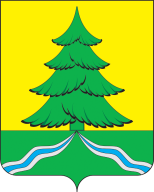 ТАТАРСТАН РЕСПУБЛИКАСЫсовет большекибячинского сельского поселения  Сабинского МУНИЦИПАЛЬНОГО  районаСаба  МУНИЦИПАЛЬрайоны олы кибәче авыл җирлеге советы422065, Республика Татарстан, Сабинский район,с. Большие Кибячи, ул.Ф.Энгельса, 21тел. (84362) 42-6-24422065, Татарстан Республикасы, Саба районы,Олы Кибәче авылы, Ф.Энгельс  урам, 21 йорттел. (84362) 42-6-24e-mail: Bkib.sab@tatar.rue-mail: Bkib.sab@tatar.rue-mail: Bkib.sab@tatar.ruN т/б фамилиясе, исеме, әтисенең исемеТуган көне Яшәү урыны (индекс күрсәтеп)паспорт яки аны алмаштырган документ сериясе, номерыИмза, имзаны кую датасы <*> 1 N т/б Тәкъдим һәм искәрмә N т/б Тәкъдим һәм искәрмә N т/б физик затның фамилиясе, исеме, әтисенең исеме (булган очракта), туган көне яки исеме, юридик затның төп дәүләт теркәү номерыфизик затның яшәү урыны (теркәлү) адресы яки юридик затның урнашкан урыны һәм адресыкүрсәтелгән капиталь төзелеш объектларының бер өлеше булган җир кишәрлекләре, капиталь төзелеш объектлары, биналар турында мәгълүматлар күчемсез милекнең Бердәм дәүләт реестрыннан һәм аларга хокукларны билгеләүче яки раслаучы башка документлар N т/б Тәкъдим һәм искәрмә җәмәгатьчелек фикер алышуларын оештыручының җәмәгатьчелек фикер алышуларында катнашучылар керткән тәкъдимнәрне һәм искәрмәләрне исәпкә алуның максатка ярашлылыгы яки максатка ярашсызлыгы турында тәкъдиме N т/б Тәкъдим һәм искәрмә җәмәгатьчелек фикер алышуларын оештыручының җәмәгатьчелек фикер алышуларында катнашучылар керткән тәкъдимнәрне һәм искәрмәләрне исәпкә алуның максатка ярашлылыгы яки максатка ярашсызлыгы турында тәкъдиме № т/бТәкъдим һәм искәрмә№ т/бТәкъдим һәм искәрмәN т/б физик затның фамилиясе, исеме, әтисенең исеме (булган очракта), туган көне яки исеме, юридик затның төп дәүләт теркәү номерыфизик затның яшәү урыны (теркәлү) адресы яки юридик затның урнашкан урыны һәм адресыкүрсәтелгән капиталь төзелеш объектларының бер өлеше булган җир кишәрлекләре, капиталь төзелеш объектлары, биналар турында мәгълүматлар күчемсез милекнең Бердәм дәүләт реестрыннан һәм аларга хокукларны билгеләүче яки раслаучы башка документлар №т/бТәкъдимнәр һәм искәрмәләрҖәмәгать тыңлауларын оештыручының катнашучылар тарафыннан кертелгән тәкъдимнәрне һәм искәрмәләрне исәпкә алуның максатка ярашлылыгы яки максатка ярашсызлыгы турында тәкъдиме яки искәрмәсе №т/бТәкъдимнәр һәм искәрмәләрҖәмәгать тыңлауларын оештыручының катнашучылар тарафыннан кертелгән тәкъдимнәрне һәм искәрмәләрне исәпкә алуның максатка ярашлылыгы яки максатка ярашсызлыгы турында тәкъдиме яки искәрмәсе № т/б Тәкъдимнәр һәм искәрмәләрҗәмәгатьчелек фикер алышуларын оештыручының җәмәгатьчелек фикер алышуларында катнашучылар керткән тәкъдимнәрне һәм искәрмәләрне исәпкә алуның максатка ярашлылыгы яки максатка ярашсызлыгы турында тәкъдиме яки искәрмәсе 